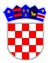 	REPUBLIKA HRVATSKAVUKOVARSKO-SRIJEMSKA ŽUPANIJAOPĆINA NEGOSLAVCIOpćinsko vijećeKLASA: 400-09/19-02/02URBROJ: 2196/06-02-20-02Negoslavci, 27.05.2020. godine	Na temelju članka 28., stavka 1. Zakona o komunalnom gospodarstvu („Narodne novine“ broj 68/18, 110/18 i 32/20) te članka 19., točke 2. Statuta Općine Negoslavci („Službeni vjesnik“ VSŽ broj 04/20), Općinsko vijeće Općine Negoslavci na svojoj redovnoj sjednici održanoj dana 27.05.2020. godine donosiIzmjene i dopune programaodržavanja objekata i komunalne infrastrukture za 2020. godinuI	U Programu održavanja objekata i komunalne infrastrukture Općine Negoslavci za 2020. godinu („Službeni vjesnik“ VSŽ broj 20/19) točka II. mijenja se i glasi: „Sukladno točki I Program održavanja objekata i komunalne infrastrukture obuhvaća slijedeće djelatnosti:Uređenje centra općine- uređenje centra općine (izgradnja i projektna dokumentacija)……………………………………...................................500.000,00 knOdržavanje nerazvrstanih cesta- sanacija nerazvrstanih cesta ....................................................................200.000,00 knOdržavanje pješačkih staza- sanacija pješačkih staza ..........................................................................200.000,00 knUređenje zgrade NK Negoslavci ………………………………………..238.000,00 knIzgradnja parkinga u centru naselja ……………………………………..200.000,00 knUređenje terena NK Negoslavci-postavljanje reflektora ………………..450.000,00 knOdržavanje javne rasvjete- usluge održavanja javne rasvjete ..............................................................50.000,00 knUređenje kapele na groblju …………………………………………….150.000,00 knUKUPNO: ...............................................................................................1.988.000,00 kn“IITočka III. mijenja se i glasi:	„Financiranje programa predviđa se iz slijedećih izvora:prihod od komunalne naknade,prihod od naknade za korištenje javnih površina,rasporeda viškova iz ranijih godina,kapitalne pomoći iz državnog proračuna – PORLZ, PPNM projekti i EU fondovi,ostalih prihoda iz proračuna.“III	Ovaj Program će se objaviti u „Službenom vjesniku“ Vukovarsko-srijemske županije i stupa na snagu prvi dan nakon dana objave.Predsjednik Općinskog vijeća:Miodrag Mišanović